Sample DPIA template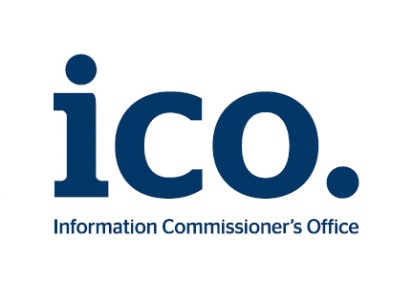 This template is an example of how you can record your DPIA process and outcome. It follows the process set out in our DPIA guidance, and should be read alongside that guidance and the Criteria for an acceptable DPIA set out in European guidelines on DPIAs. You should start to fill out the template at the start of any major project involving the use of personal data, or if you are making a significant change to an existing process. The final outcomes should be integrated back into your project plan.Step 1: Identify the need for a DPIAStep 2: Describe the processingStep 3: Consultation processStep 4: Assess necessity and proportionalityStep 5: Identify and assess risksStep 6: Identify measures to reduce riskStep 7: Sign off and record outcomesExplain broadly what project aims to achieve and what type of processing it involves. You may find it helpful to refer or link to other documents, such as a project proposal. Summarise why you identified the need for a DPIA.Describe the nature of the processing: how will you collect, use, store and delete data? What is the source of the data? Will you be sharing data with anyone? You might find it useful to refer to a flow diagram or other way of describing data flows. What types of processing identified as likely high risk are involved?Describe the scope of the processing: what is the nature of the data, and does it include special category or criminal offence data? How much data will you be collecting and using? How often? How long will you keep it? How many individuals are affected? What geographical area does it cover?Describe the context of the processing: what is the nature of your relationship with the individuals? How much control will they have? Would they expect you to use their data in this way? Do they include children or other vulnerable groups? Are there prior concerns over this type of processing or security flaws? Is it novel in any way? What is the current state of technology in this area? Are there any current issues of public concern that you should factor in? Are you signed up to any approved code of conduct or certification scheme (once any have been approved)?Describe the purposes of the processing: what do you want to achieve? What is the intended effect on individuals? What are the benefits of the processing – for  you, and more broadly? Consider how to consult with relevant stakeholders: describe when and how you will seek individuals’ views – or justify why it’s not appropriate to do so. Who else do you need to involve within your organisation? Do you need to ask your processors to assist? Do you plan to consult information security experts, or any other experts?Describe compliance and proportionality measures, in particular: what is your lawful basis for processing? Does the processing actually achieve your purpose? Is there another way to achieve the same outcome? How will you prevent function creep? How will you ensure data quality and data minimisation? What information will you give individuals? How will you help to support their rights? What measures do you take to ensure processors comply? How do you safeguard any international transfers?Describe source of risk and nature of potential impact on individuals. Include associated compliance and corporate risks as necessary. Likelihood of harmSeverity of harmOverall risk Remote, possible or probableMinimal, significant or severeLow, medium or highIdentify additional measures you could take to reduce or eliminate risks identified as medium or high risk in step 5Identify additional measures you could take to reduce or eliminate risks identified as medium or high risk in step 5Identify additional measures you could take to reduce or eliminate risks identified as medium or high risk in step 5Identify additional measures you could take to reduce or eliminate risks identified as medium or high risk in step 5Identify additional measures you could take to reduce or eliminate risks identified as medium or high risk in step 5Risk Options to reduce or eliminate riskEffect on riskResidual riskMeasure approvedEliminated reduced acceptedLow medium highYes/noItem Name/dateNotesMeasures approved by:Integrate actions back into project plan, with date and responsibility for completionResidual risks approved by:If accepting any residual high risk, consult the ICO before going aheadDPO advice provided:DPO should advise on compliance, step 6 measures and whether processing can proceedSummary of DPO advice:Summary of DPO advice:Summary of DPO advice:DPO advice accepted or overruled by:If overruled, you must explain your reasonsComments:Comments:Comments:Consultation responses reviewed by:If your decision departs from individuals’ views, you must explain your reasonsComments:Comments:Comments:This DPIA will kept under review by:The DPO should also review ongoing compliance with DPIA